Благотворительный проект «Счастливое детство».За Удмуртским отделением № 8618 в рамках проекта в 2011 году было закреплено Муниципальное образовательное учреждение для детей-сирот и детей, оставшихся без попечения родителей, школа-интернат № 96. В течение года при поддержке Сбербанка России в школе-интернате проводились мероприятия, нацеленные на полноценное развитие воспитанников, познание окружающего мира, воспитание любви и уважения к России и малой Родине – Удмуртии.В 2012 году участником проекта стал Социально-реабилитационный центр для несовершеннолетних города Ижевска.Благодаря данному сотрудничеству воспитанники школы-интерната получили возможность участия в спортивных событиях не только города и республики, страны, мира. В учреждении появился современный профессиональный спортивный инвентарь. В летний период воспитанники отдыхают за городом, участвуют в творческих конкурсах и праздниках. Дети проходят курсы иппотерапии - занятий верховой ездой на ижевском ипподроме. Педагоги школы повышают свою профессиональную компетенцию в области реабилитации детей-инвалидов посредством спортивно-оздоровительной деятельности. Обучающиеся ежегодно становятся победителями и призерами Всероссийских и Международных соревнований по горным лыжам среди глухих. Олимпийские мечты наших детей сбываются через преодоление, стремление, упорство, трудолюбие и благодаря поддержке Удмуртского отделения № 8618 ОАО «Сбербанк России».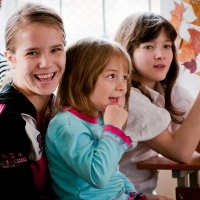 Управлением образования Администрации города Ижевска совместно с Западно-Уральским отделением ОАО «Сбербанк России» с 2011 года реализуется благотворительный проект «Счастливое детство». Проект направлен на поддержку детских домов и интернатов. Сбербанк помогает реализовывать образовательные и развивающие программы, открывать для детей окружающий мир, раскрывать и развивать их таланты.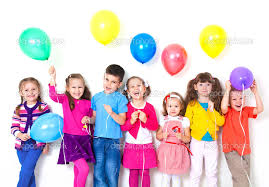 С 2013 года под свою опеку Сбербанк России взял воспитанников Муниципального специального (коррекционного) образовательного учреждения для обучающихся, воспитанников с ограниченными возможностями здоровья «Специальная (коррекционная) общеобразовательная школа-интернат I, II, VI вида № 15 города Ижевска Удмуртской Республики». Одно из центральных мест в системе ценностей школы занимает спорт. Именно поэтому в рамках благотворительной программы «Счастливое детство» акцент сделан на спортивные и оздоровительные мероприятия.